Assignment Analyze Donald Trump’s use of language in his tweets. 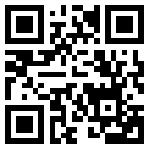 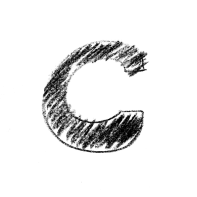 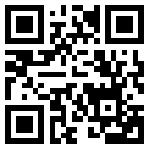 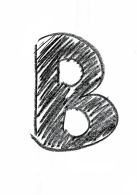 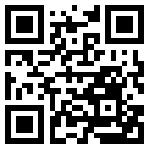 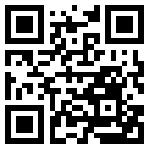 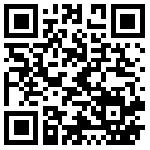 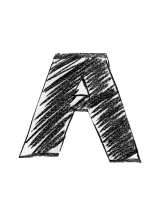 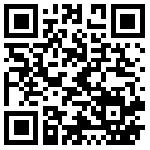 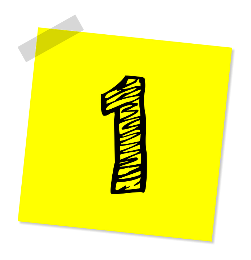 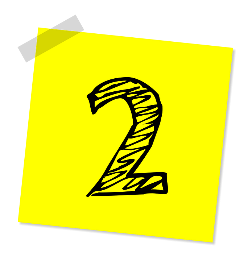 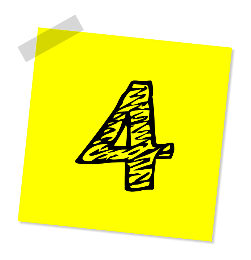 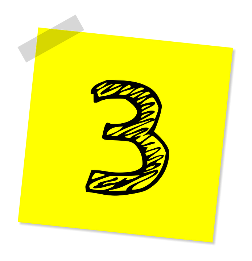 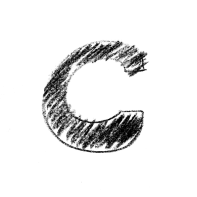 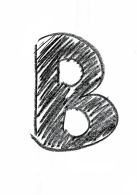 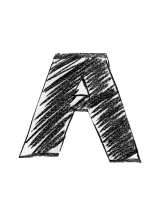 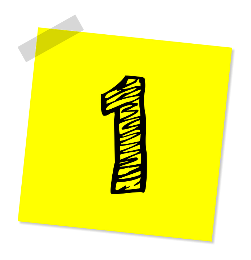 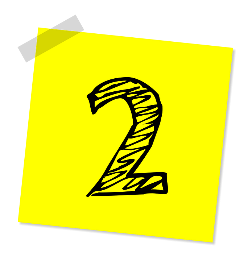 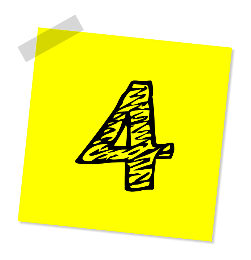 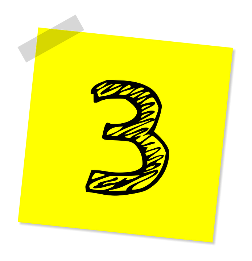 